Kunskapskrav vi arbetar med: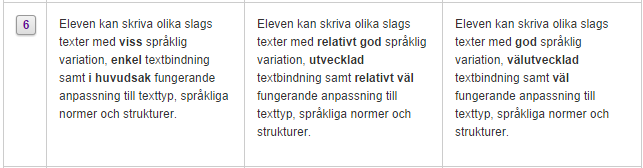 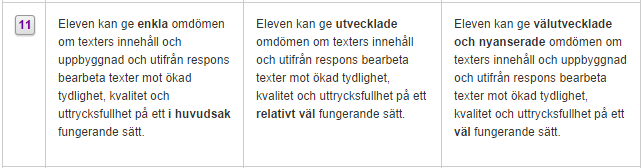 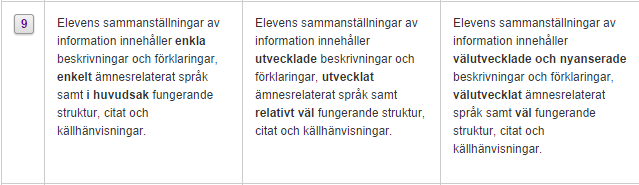 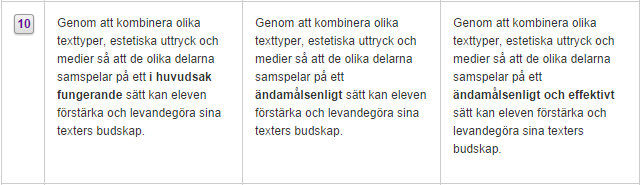 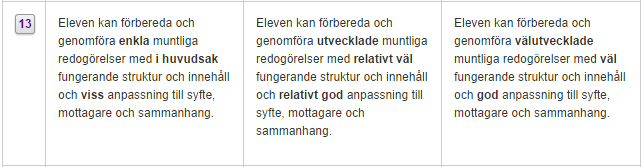 